August 9, 2017Docket No. A-2017-2617552Utility Code: 1120122CERTIFIEDDEREK CHIARELLIROYAL ENERGY INC10126 REDBUD LANELENEXA KS 66220	RE: Electric Generation Supplier License Application of Royal Energy, Inc. Dear Mr. Chiarelli:On August 8, 2017, Royal Energy, Inc.’s application for an Electric Generation Supplier license was accepted for filing and docketed with the Public Utility Commission.  The application was incomplete.  In order for us to complete our analysis of your application, the Energy Industry Group requires answers to the attached question(s).  Please be advised that you are directed to forward the requested information to the Commission within 30 days of receipt of this letter.  Failure to respond may result in the application being denied.  As well, if Royal Energy, Inc. has decided to withdraw its application, please reply notifying the Commission of such a decision.Please forward the information to the Secretary of the Commission at the address listed below.  When submitting documents, all documents requiring notary stamps must have original signatures.  Please note that some responses may be e-filed to your case, http://www.puc.pa.gov/efiling/default.aspx.   A list of document types allowed to be e-filed can be found at http://www.puc.pa.gov/efiling/DocTypes.aspx.  Your answers should be verified per 52 Pa Code § 1.36.  Accordingly, you must provide the following statement with your responses:I, ________________, hereby state that the facts above set forth are true and correct to the best of my knowledge, information and belief, and that I expect to be able to prove the same at a hearing held in this matter.  I understand that the statements herein are made subject to the penalties of 18 Pa. C.S. § 4904 (relating to unsworn falsification to authorities).The blank should be filled in with the name of the appropriate company representative, and the signature of that representative should follow the statement.In addition, to expedite completion of the application, please also e-mail the information to Stephen Jakab at sjakab@pa.gov.  Please direct any questions to Stephen Jakab, Bureau of Technical Utility Services, at sjakab@pa.gov (preferred) or (717) 783-6174.  							Sincerely,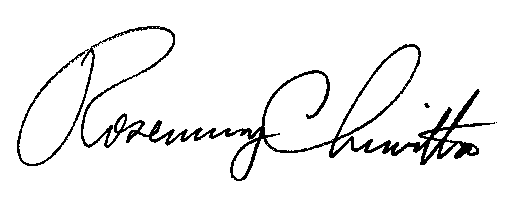 	Rosemary Chiavetta	SecretaryEnclosure Docket No.  A-2017-2617552Royal Energy, Inc.Data Request1.	Reference Application, Section 2.b, Certificate of Incorporation – Applicant failed to provide signed and dated Articles of Incorporation or Incorporation Application Documentation.  Please provide the missing documentation.2.	Reference Application, Section 4.e, Customers – The applicant stated that they intend to provide service to Mixed Meter customers as well as Small Commercial, Large Commercial, and Industrial customers. The Mixed Meter option is intended for applicants that will take title to electricity.  If the applicant wishes to provide service to Residential and Small Commercial, please provide an updated application page and select Residential, Small Commercial, Large Commercial, and Industrial only.3.	Reference Application, Section 7.b, Financial Fitness – Applicant did not provide any documentation to demonstrate financial fitness.  Please provide financial fitness documentation that may include two consecutive years of income tax filings, three consecutive months of bank statements, etc.  Applicant may elect to mark the information as confidential.4.	Reference Application, Section 7.e, Financial Fitness – Applicant failed to provide a Telephone number for their custodian of accounting records. Please provide an updated application page with the appropriate corrections. 5.	Reference Application, Section 7.f, Taxation – Applicant failed to provide the Applicant’s phone number, address, and a Corporate Box Number or Revenue ID Number on the Tax Certification Form.  Applicant must resubmit a fully completed Tax Certification Form.  Applicant can elect to mark submitted information as confidential.6.	Reference Application, Section 8.d, Oversight of Marketing – Applicant failed to provide a detailed explanation of ethical procedures.  Please file an updated Application page with the information requested.7.	Reference Application, Section 11, Affidavits – The Applicant failed to properly fill out the Application Affidavit and the Operation Affidavit. In the blank spaces requesting the Applicant’s name, the Applicant must put “Royal Energy, Inc.” not the Affiant’s name. Please resubmit the Application Affidavit and the Operations Affidavit.8.	Reference Application, Section 12, Notarized Proofs – Applicant failed to provide a notarized proof of publication for Harrisburg Patriot News and Scranton Times-Tribune.  Please provide the notarized proofs of publication for the above newspaper.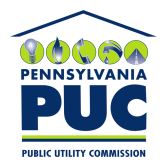 COMMONWEALTH OF PENNSYLVANIAPENNSYLVANIA PUBLIC UTILITY COMMISSION400 NORTH STREET, HARRISBURG, PA 17120IN REPLY PLEASE REFER TO OUR FILERosemary Chiavetta, SecretaryPennsylvania Public Utility Commission400 North StreetHarrisburg, PA 17120